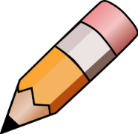 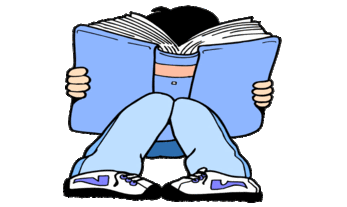 YEAR 1 HOME LEARNING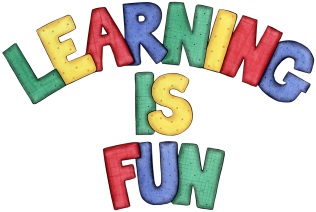 YEAR 1 HOME LEARNINGDate Set15.03.24Date Due20.03.24MathsPlease log onto EdShed (https://www.edshed.com/en-gb/login) where you will find your maths home learning under assignments. Good luck!WritingWriting Task Ahead of Science Week, draw some of the animals that you see this weekend and label any key features that you recognise.ReadingRecommended daily reading time: KS1 10 minutesGreekPlease go to Greek Class Blog for Greek Home LearningGreek Class - St Cyprian's Greek Orthodox Primary Academy